ITINERARY FINLAND 				14/15.3-19.3ARRIVALS & DEPARTURES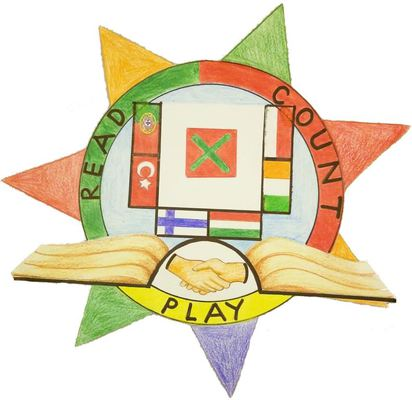 Saturday 14.3Sunday 15.3Budget: Ca. 15 euros for lunch, ca. 10 euros for dinner Activities are free and no transport is needed (except for Portugal and Poland).Monday 16.3Exact times may be changed!Budget: 0 euros (lunch, afternoon snack and dinner is on us)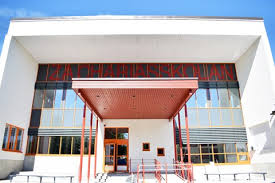 Tuesday 17.3Budget: Kuddnäs Museum 			- free of chargeLunch at school 			- free of chargeBus transport			50 euro/teamIce-bathing, sauna + dinner 	20/25 euro/person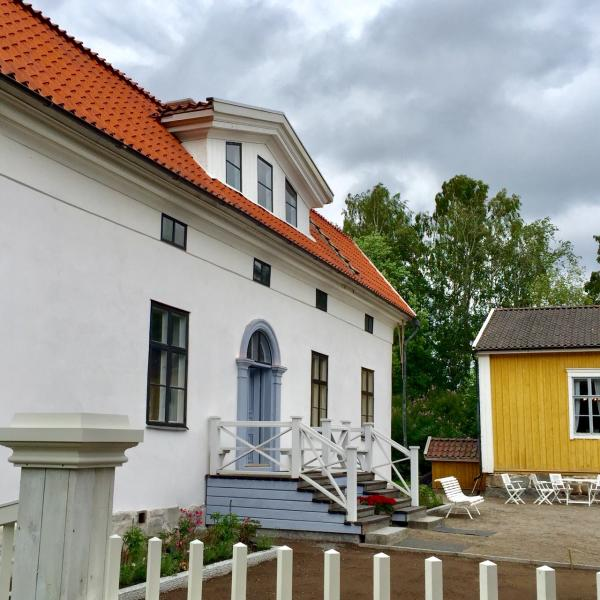 Wednesday 18.3BudgetBus				- 42 euro/teamFarm visit			- free of chargeDuudsonit Activity park 	- 24,50 or 27,50 for students. Teachers pay only for lunch.(lunch included)	Dinner				- 20 euro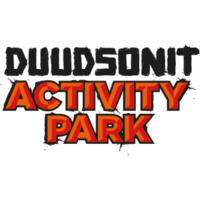 Thursday 19.3Time to say goodbye…*********************************************************************************************************CountryArrival dayTimeWhereDeparture Thurs.Hungary (7)Saturday17.35Vaasa Airport14.45Ireland (5)Saturday20.40Vaasa Airport6.45Turkey (6)Saturday21.54Pännäinen Train station9.22Portugal (5)Sunday12:08Pännäinen Train station5:45Poland (6)Sundayca 19.30Kokkola-Pietars. Airportca 11.0017.35Hungary arrives in Vaasa20.40Ireland arrives in Vaasa, shared taxi w. Hungary to Nykarleby. Arrival ca. 22.0021.54Turkey arrives in Bennäs8.30Breakfast at Kredu9.30Morning walk to Stjärnhallen sports centre: Floorball & other games12.10Madeiran group arrives in Bennäs12.30Lunch13.30Outdoor activities15.00 Candy-making workshop18.00Pizza night at school~20.30Poland arrives7.30Breakfast at Kredu8.30-10.00Welcome ceremony, ice-breaker games and a guided tour of our school10-11.15Students: 1. Cooking, part one at Stjärnhallen2. Ice-skating at the Komarov Arena3. Crafts projectTeachers: Coordinators’ meeting + jobshadowing11.15Lunch11.50-13.15Students: 2. Cooking, part two3. Ice-skating at the Komarov Arena1. Crafts projectTeachers: Coordinators’ meeting + jobshadowing13.15-14.30Outdoor activities: Sledding and skiing(Plan B if terrible weather: Indoor activities)14.30Snack time, coffee/tea at Stjärnhallen sports centreTime to walk back to Kredu to rest, hang out in Stjärnhallen or go buy sweets in town. ;)16.00-18.00Students and teachers: 3. Cooking, part three1. Ice-skating at the Komarov Arena + set the tables2. Crafts project + set the tablesTeachers: Coordinators’ meeting18.00International dinner! watch cooking videosgames7.30Breakfast at Kredu8.30-11.05Morning walk to Kuddnäs MuseumThe group will be split in half and take turns: Guided tour of the museum + parallel activity (games)Teachers: Coordinators’ meeting during the second half Possibly time for job-shadowing11.05Lunch at school11:50-13.00School activitiesTeachers: Coordinators’ meeting and job-shadowing. 13.15Bus leaves for Fäboda13.45Fäboda beach:Walk on the ice (or, if no ice, in the forest)Making campfire bread on a stickSnowball fight or other games(+ Not confirmed activity, will be updated later.)16-18Ice-bathing and sauna(16-17 for women only, 17-18 for men and women)18.00Dinner at StrandisBack to Nykarleby by bus7.30Breakfast at Kredu8.30By bus to Juthas Farm for a farm visit(The farm is a visitors’ farm owned by the parents of one of our Erasmus students. They have llamas, sheep, mangalitsa pigs, ordinary pigs, poultry, two donkeys, a horse, rabbits…)10.15The bus leaves for Seinäjoki11.30-16Duudsonit Activity park, SeinäjokiLunch at the activity park is included in the offer we got.Time for shopping and cafés at Ideapark shopping mall.Duudsonit Activity Park is attached to the shopping mall so it is possible to decide with your students when you want to leave the activity park and go shopping instead. It is also possible to go back to the Activity Park if you keep your ticket.16.15Bus leaves for Nykarleby18.00Dinner at Kredukaraoke, games and funWhile waiting for March to be here: Have a look at our crash course in Swedish! https://www.thinglink.com/scene/1282707946559504385